АКТобщественной проверкина основании плана работы Общественной палаты г.о. Королев, в рамках проведения системного и комплексного общественного контроля, проведен  осмотр аптек  городского округа  Королев по проверке обеспечения противовирусными и симптоматическими лекарственными препаратами и цен на них.Сроки проведения общественного контроля:  23 октября 2019 года.Основания для проведения общественного контроля: в соответствии с планом работы Общественной палаты г. о. Королёв.Форма общественного контроля:  общественный мониторинг Место осуществления общественного мониторинга: г.о. Королев: микрорайон Юбилейный,   ул. Тихонравова, д.36.Предмет мониторинга:  - формирование достаточного количества противовирусных, противогриппозных и симптоматических лекарственных препаратов, а также средств индивидуальной защиты и цен на эти лекарственные   препараты, список которых ежегодно согласовывается Правительством России.Состав группы общественного контроля: члены комиссии «по качеству жизни граждан, социальной политике, трудовым отношениям, экологии, природопользованию и сохранению лесов» Общественной палаты г.о. Королев.Кошкина Любовь Владимировна, председатель комиссии.Сильянова Тамара Александровна, член комиссии.Пустохин Алексей Александрович, консультант-эксперт комиссии.Группа общественного контроля провела мониторинг  аптечного пункта №1629 аптечной сети «АПТЕКИ + ГОРЗДРАВ», расположенного  по адресу: мкр. Юбилейный, ул. Тихонравова, д.36.Осмотр показал:  - В целом лекарственные средства в аптечном пункте в наличии, в достаточном  количестве и ассортименте. Цены в выше упомянутом аптечном пункте на момент проверки не превышают предельную розничную цену Государственного реестра цен. В ходе общественного контроля проводилась фотосъемка на камеру телефона.Результаты общественного мониторинга в виде Акта будут направлены в Администрацию г.о. Королев.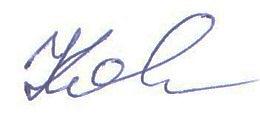 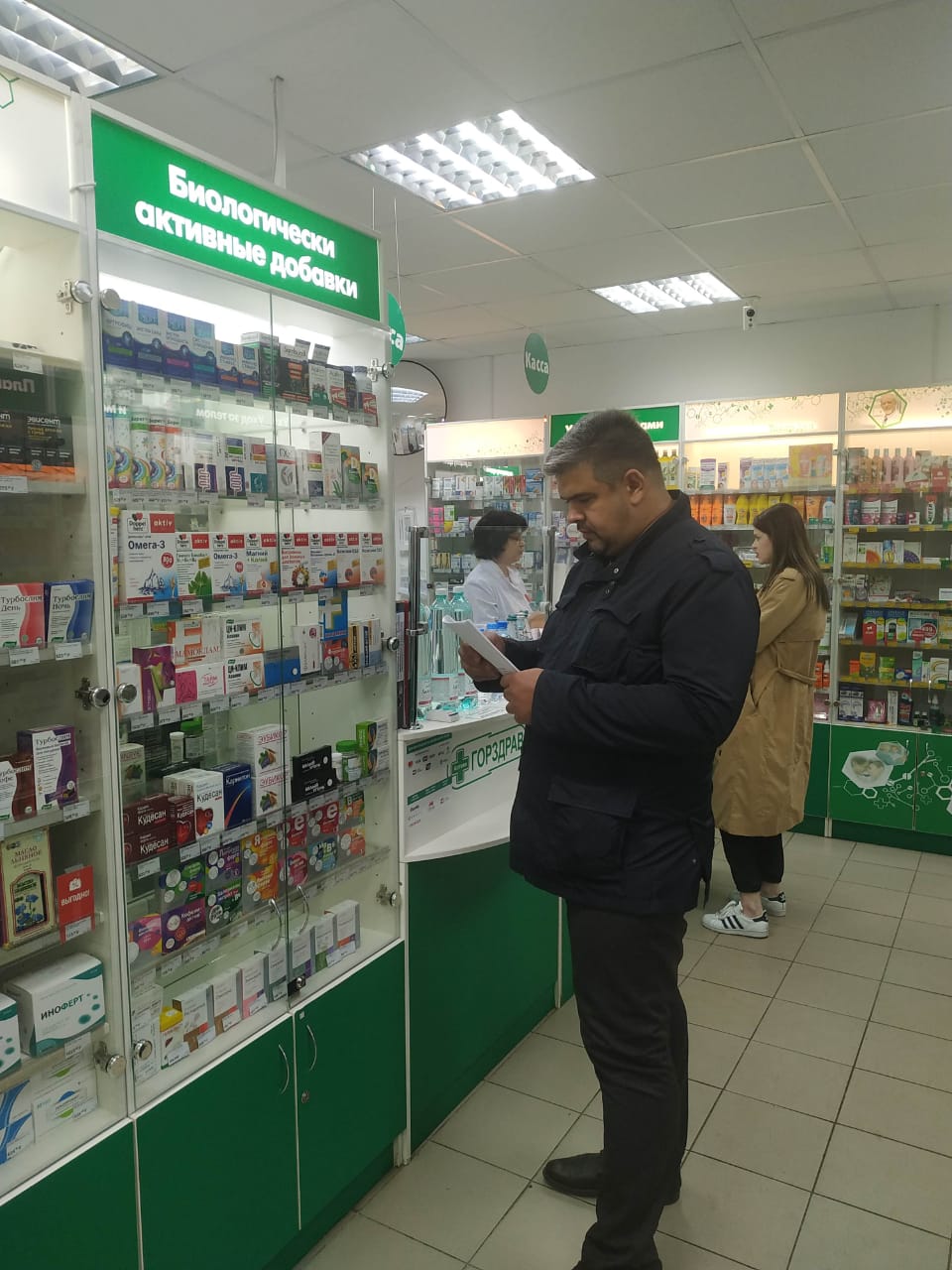 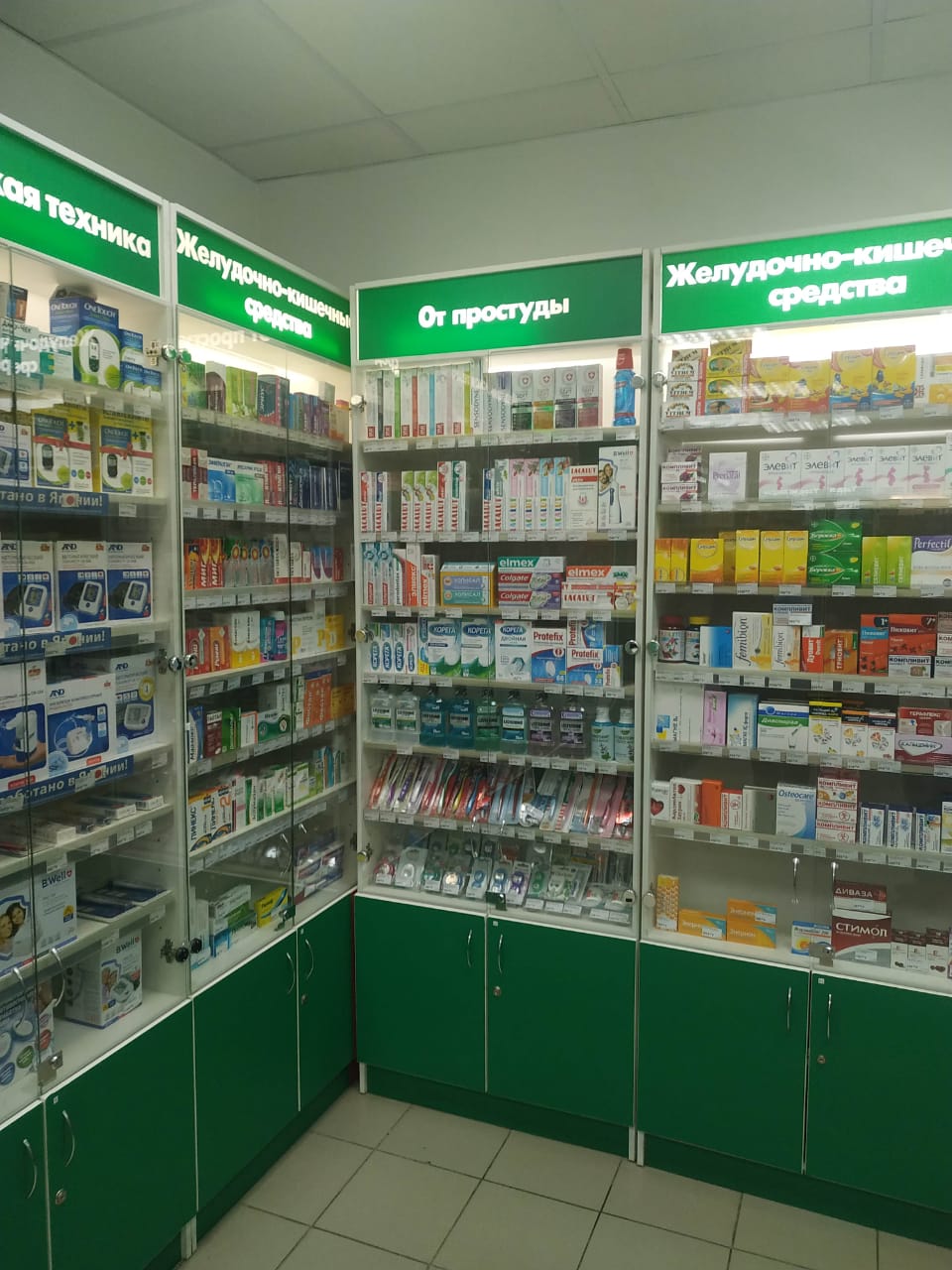 «УТВЕРЖДЕНО»Решением Совета Общественной палаты г.о. Королев Московской областиПредседатель комиссии «по качеству жизни населения, социальной политике,…» Общественной палаты г.о. КоролевЛ.В. Кошкина